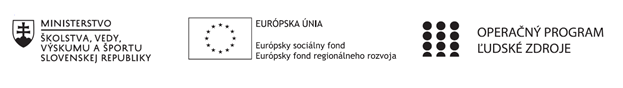 Štvrťročná správa o činnosti pedagogického zamestnanca pre štandardnú stupnicu jednotkových nákladov „hodinová sadzba učiteľa/učiteľov podľa kategórie škôl (ZŠ, SŠ) - počet hodín strávených vzdelávacími aktivitami („extra hodiny“)“Operačný programOP Ľudské zdroje Prioritná os1 Vzdelávanie PrijímateľNázov projektuKód ITMS ŽoP Meno a priezvisko pedagogického zamestnancaDruh školy Názov a číslo rozpočtovej položky rozpočtu projektuObdobie vykonávanej činnostiSpráva o činnosti:   Vypracoval (meno, priezvisko, dátum)PodpisSchválil (meno, priezvisko, dátum)Podpis